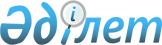 Жәнібек ауданы әкімдігінің 2016 жылғы 22 сәуірдегі № 82 "Жәнібек ауданының шалғайдағы елді мекендерінде тұратын балаларды жалпы білім беретін мектептерге тасымалдаудың схемалары мен қағидаларын бекіту туралы" қаулысына өзгеріс енгізу туралыБатыс Қазақстан облысы Жәнібек ауданы әкімдігінің 2020 жылғы 3 қыркүйектегі № 129 қаулысы. Батыс Қазақстан облысының Әділет департаментінде 2020 жылғы 4 қыркүйекте № 6350 болып тіркелді
      Қазақстан Республикасының 2001 жылғы 23 қаңтардағы "Қазақстан Республикасындағы жергілікті мемлекеттік басқару және өзін-өзі басқару туралы" Заңына және Қазақстан Республикасының 2003 жылғы 4 шілдедегі "Автомобиль көлігі туралы" Заңына сәйкес аудан әкімдігі ҚАУЛЫ ЕТЕДІ:
      1. Жәнібек ауданы әкімдігінің 2016 жылғы 22 сәуірдегі № 82 "Жәнібек ауданының шалғайдағы елді мекендерінде тұратын балаларды жалпы білім беретін мектептерге тасымалдаудың схемалары мен қағидаларын бекіту туралы" қаулысына (Нормативтік құқықтық актілерді мемлекеттік тіркеу тізілімінде № 4435 тіркелген, 2016 жылы 9 маусымда "Әділет" ақпараттық-құқықтық жүйесінде жарияланған) мынадай өзгеріс енгізілсін:
      көрсетілген қаулымен бекітілген Жәнібек ауданының шалғайдағы елді мекендерінде тұратын балаларды жалпы білім беретін мектептерге тасымалдаудың қағидаларында:
      2-тармақтың бірінші абзацы мынадай редакцияда жазылсын:
      "2. Балаларды тасымалдау үшін бөлінген автокөліктердің техникалық жай-күйі, жабдықтары Қазақстан Республикасының 2003 жылғы 4 шілдедегі "Автомобиль көлігі туралы" Заңына сәйкес Қазақстан Республикасы Инвестициялар және даму министрінің 2015 жылғы 30 сәуірдегі № 547 "Автомобиль көлігі құралдарын техникалық пайдалану қағидаларын бекіту туралы" (Нормативтік құқықтық актілерді мемлекеттік тіркеу тізілімінде №12221 тіркелген) бұйрығының талаптарына жауап беруі тиіс.".
      2. Жәнібек ауданы әкімі аппаратының басшысы осы қаулының әділет органдарында мемлекеттік тіркелуін қамтамасыз етсін.
      3. Осы қаулының орындалуын бақылау аудан әкімінің орынбасары А.Молдағалиевке жүктелсін.
      4. Осы қаулы алғашқы ресми жарияланған күнінен бастап қолданысқа енгізіледі.
					© 2012. Қазақстан Республикасы Әділет министрлігінің «Қазақстан Республикасының Заңнама және құқықтық ақпарат институты» ШЖҚ РМК
				
      Аудан әкімі

А. Сафималиев
